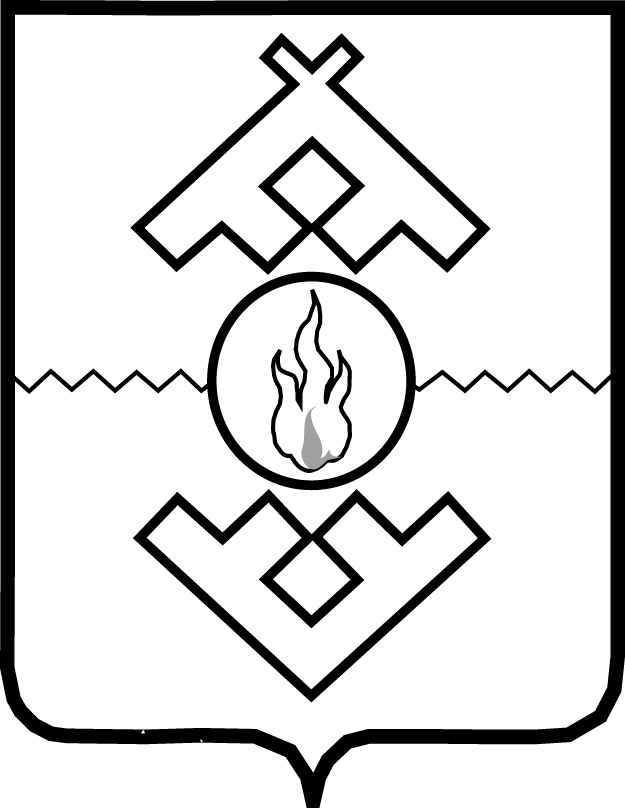 Администрация Ненецкого автономного округаПОСТАНОВЛЕНИЕот __. __________.2019 г. № ___-пг. Нарьян-МарО внесении измененийв Порядок предоставления субсидий на поддержку субъектов малого и среднего предпринимательства в целях возмещения части затрат, связанных с осуществлением предпринимательской деятельностиВ целях реализации государственной программы Ненецкого автономного округа «Развитие предпринимательской деятельности в Ненецком автономном округе», утвержденной постановлением Администрации Ненецкого автономного округа от 23.03.2016 № 87-п, Администрация Ненецкого автономного округа ПОСТАНОВЛЯЕТ:1. Утвердить изменения в Порядок предоставления субсидий на поддержку субъектов малого и среднего предпринимательства в целях возмещения части затрат, связанных с осуществлением предпринимательской деятельности, утверждённый постановлением Администрации Ненецкого автономного округа от 23.03.2016 № 87-п 
(с изменениями, внесенными постановлением Администрации Ненецкого автономного округа от 25.03.2019 № 76-п), согласно Приложению.2. Настоящее постановление вступает в силу со дня его официального опубликования.Губернатор Ненецкого автономного округа		                                А.В. Цыбульский Приложение к постановлению Администрации Ненецкого автономного округаот __. __.2019 №      -пО внесении изменений в Порядок предоставления субсидий на поддержку субъектов малого и среднего предпринимательства в целях возмещения части затрат, связанных с осуществлением предпринимательской деятельностиИзменения в Порядок предоставления субсидий на поддержку субъектов малого и среднего предпринимательства в целях возмещения части затрат, связанных с осуществлением предпринимательской деятельности1.Дополнить пункт 1 основными понятиями, используемые в настоящем порядке и обозначить пунктом 1.1:1.1. Для целей настоящего порядка используются следующие основные понятия:1) «Социальное предпринимательство - предпринимательская деятельность, направленная на достижение общественно полезных целей, способствующая решению социальных проблем граждан и общества и осуществляемая в соответствии с условиями, предусмотренными частью 1 статьи 24.1 настоящего Федерального закона;»2) «Социальное   предприятие   -   субъект   малого   или   среднего предпринимательства, осуществляющий деятельность в сфере социального предпринимательства.»  2. В пункте 8.1:1) подпункт 2 дополнить абзацами в следующей редакции: «малоимущие граждане»;«лица без определенного места жительства и занятий»;2) дополнить подпунктами 3-5 в следующей редакции:  3) субъект малого или среднего предпринимательства обеспечивает реализацию производимых гражданами из числа категорий, указанных в пункте 8.1 настоящей части, товаров (работ, услуг). При этом доля доходов от осуществления такой деятельности по итогам предыдущего календарного года должна составлять не менее пятидесяти процентов в общем объеме доходов субъекта малого или среднего предпринимательства, а доля полученной субъектом малого или среднего предпринимательства чистой прибыли за предшествующий календарный год, направленная на осуществление такой деятельности в текущем календарном году, должна составлять не менее пятидесяти процентов от размера указанной прибыли (в случае наличия чистой прибыли за предшествующий календарный год);4) субъект малого или среднего предпринимательства осуществляет деятельность по производству товаров (работ, услуг), предназначенных для граждан из числа категорий, указанных в пункте 8.1 настоящей части, в целях создания для них условий, позволяющих преодолеть или компенсировать ограничения их жизнедеятельности, а также возможностей участвовать наравне с другими гражданами в жизни общества при условии, что доля доходов от осуществления такой деятельности (видов такой деятельности) по итогам предыдущего календарного года составляет не менее пятидесяти процентов в общем объеме доходов субъекта малого или среднего предпринимательства, а доля полученной субъектом малого или среднего предпринимательства чистой прибыли за предшествующий календарный год, направленная на осуществление такой деятельности (видов такой деятельности) в текущем календарном году, составляет не менее пятидесяти процентов от размера указанной прибыли (в случае наличия чистой прибыли за предшествующий календарный год), в соответствии со следующими направлениями деятельности социальных предприятий:деятельность по оказанию социально-бытовых услуг, направленных на поддержание жизнедеятельности в быту;деятельность по оказанию социально-медицинских услуг, направленных на поддержание и сохранение здоровья путем организации ухода, оказания содействия в проведении оздоровительных мероприятий, систематического наблюдения для выявления отклонений в состоянии здоровья;деятельность по оказанию социально-психологических услуг, предусматривающих оказание помощи в коррекции психологического состояния для адаптации в социальной среде;деятельность по оказанию социально-педагогических услуг, направленных на профилактику отклонений в поведении;деятельность по оказанию социально-трудовых услуг, направленных на оказание помощи в трудоустройстве и в решении иных проблем, связанных с трудовой адаптацией;деятельность по оказанию услуг, предусматривающих повышение коммуникативного потенциала, реабилитацию и социальную адаптацию, услуг по социальному сопровождению;производство и (или) реализация медицинской техники, протезно-ортопедических изделий, программного обеспечения, а также технических средств, которые могут быть использованы исключительно для профилактики инвалидности или реабилитации (абилитации) инвалидов;деятельность по организации отдыха и оздоровления инвалидов и пенсионеров;деятельность по оказанию услуг в сфере дополнительного образования;деятельность по созданию условий для беспрепятственного доступа инвалидов к объектам социальной, инженерной, транспортной инфраструктур и пользования средствами транспорта, связи и информации;5) субъект малого или среднего предпринимательства осуществляет деятельность, направленную на достижение общественно полезных целей и способствующую решению социальных проблем общества, при условии, что доля доходов от осуществления такой деятельности (видов такой деятельности) по итогам предыдущего календарного года составляет не менее пятидесяти процентов в общем объеме доходов субъекта малого или среднего предпринимательства, а доля полученной субъектом малого или среднего предпринимательства чистой прибыли за предшествующий календарный год, направленная на осуществление такой деятельности (видов такой деятельности) в текущем календарном году, составляет не менее пятидесяти процентов от размера указанной прибыли (в случае наличия чистой прибыли за предшествующий календарный год), из числа следующих видов деятельности: деятельность по оказанию психолого-педагогических и иных услуг, направленных на укрепление семьи, обеспечение семейного воспитания детей и поддержку материнства и детства; деятельность по организации отдыха и оздоровления детей;деятельность по оказанию услуг в сфере дошкольного образования и общего образования, дополнительного образования детей;  деятельность по оказанию психолого-педагогической, медицинской и социальной помощи обучающимся, испытывающим трудности в освоении основных общеобразовательных программ, развитии и социальной адаптации;деятельность по обучению работников и добровольцев (волонтеров) социально ориентированных некоммерческих организаций, направленному на повышение качества предоставления услуг такими организациями;культурно-просветительская деятельность (в том числе деятельность частных музеев, театров, библиотек, архивов, школ-студий, творческих мастерских, ботанических и зоологических садов, домов культуры, домов народного творчества);деятельность по оказанию услуг, направленных на развитие межнационального сотрудничества, сохранение и защиту самобытности, культуры, языков и традиций народов Российской Федерации;выпуск периодических печатных изданий и книжной продукции, связанной с образованием, наукой и культурой, включенных в утвержденный Правительством Российской Федерации перечень видов периодических печатных изданий и книжной продукции, связанной с образованием, наукой и культурой, облагаемых при их реализации налогом на добавленную стоимость по ставке десять процентов.